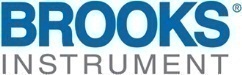 TRANSACTION SCREENING FORM (TSF)COMPANY PURCHASING THIS EQUIPMENT (all fields must be completed)END USER/ULTIMATE DESTINATION (all fields must be completed)SIC CODE (Please check one as appropriate)PERSON COMPLETING THIS FORMAUTHORIZATION (for office use only)Date  (mm/dd/yy)Purchase OrderRFQ NumberCompany NameAddress line 1Address line 2CityState/ProvincePostal CodeCountryCompany NameAddress (line 1)Address (line 2)CityState/ProvincePostal CodeCountryUltimate Consignee Type(check ONE box only) Direct Consumer A non-government institution, enterprise, or company that will consume or use the exported good as a consumable, for its own internal processes, as an input to the production of another good or as machinery or equipment that is part of a manufacturing process or a provision of services and will not resell or distribute the good.A non-government institution, enterprise, or company that will consume or use the exported good as a consumable, for its own internal processes, as an input to the production of another good or as machinery or equipment that is part of a manufacturing process or a provision of services and will not resell or distribute the good.A non-government institution, enterprise, or company that will consume or use the exported good as a consumable, for its own internal processes, as an input to the production of another good or as machinery or equipment that is part of a manufacturing process or a provision of services and will not resell or distribute the good.A non-government institution, enterprise, or company that will consume or use the exported good as a consumable, for its own internal processes, as an input to the production of another good or as machinery or equipment that is part of a manufacturing process or a provision of services and will not resell or distribute the good.A non-government institution, enterprise, or company that will consume or use the exported good as a consumable, for its own internal processes, as an input to the production of another good or as machinery or equipment that is part of a manufacturing process or a provision of services and will not resell or distribute the good.A non-government institution, enterprise, or company that will consume or use the exported good as a consumable, for its own internal processes, as an input to the production of another good or as machinery or equipment that is part of a manufacturing process or a provision of services and will not resell or distribute the good.Ultimate Consignee Type(check ONE box only) Government Entity A government-owned or government-controlled agency, institution, enterprise, or company.A government-owned or government-controlled agency, institution, enterprise, or company.A government-owned or government-controlled agency, institution, enterprise, or company.A government-owned or government-controlled agency, institution, enterprise, or company.A government-owned or government-controlled agency, institution, enterprise, or company.A government-owned or government-controlled agency, institution, enterprise, or company.Ultimate Consignee Type(check ONE box only) Reseller A non-government reseller, retailer, wholesaler, distributor, distribution center or trading company.A non-government reseller, retailer, wholesaler, distributor, distribution center or trading company.A non-government reseller, retailer, wholesaler, distributor, distribution center or trading company.A non-government reseller, retailer, wholesaler, distributor, distribution center or trading company.A non-government reseller, retailer, wholesaler, distributor, distribution center or trading company.A non-government reseller, retailer, wholesaler, distributor, distribution center or trading company.Ultimate Consignee Type(check ONE box only) Other/Unknown An entity that is not a Direct Consumer, Government Entity or Reseller, as defined above, or whose ultimate consignee type is not known at the time of export.An entity that is not a Direct Consumer, Government Entity or Reseller, as defined above, or whose ultimate consignee type is not known at the time of export.An entity that is not a Direct Consumer, Government Entity or Reseller, as defined above, or whose ultimate consignee type is not known at the time of export.An entity that is not a Direct Consumer, Government Entity or Reseller, as defined above, or whose ultimate consignee type is not known at the time of export.An entity that is not a Direct Consumer, Government Entity or Reseller, as defined above, or whose ultimate consignee type is not known at the time of export.An entity that is not a Direct Consumer, Government Entity or Reseller, as defined above, or whose ultimate consignee type is not known at the time of export.1311Crude Petroleum & Natural Gas 3498Fabricated Pipe & Pipe Fittings 4924Gas Productions & Distribution1389Oil & Gas Field Services 3531Construction Machinery & Equipment 5049Professional Equipment & Supplies, NEC 1623Water, Sewer & Pipeline… 3559Special Industry Machinery, NEC 5065Electronics Parts & Equipment 1711Plumbing Heating & Air Conditioning 3563Air & Gas Compressors 5084Industrial Machinery & Equipment 1799Special Trade Contractors 3567Industrial Process Furnaces & Ovens 5085Industrial Supplies 2813Industrial Gases 3569General Ind. Machiners & Equipment, NEC 5099Durable Goods, NEC 2819Industrial Inorganic Chemical, NEC… 3599Ind. & Commercial Machinery & Equipment, NEC 5541Gasoline Service Stations 2821Plastic Materials, Synthetic Resin… 3674Semiconductors & Related Devices 7373Computer Integrated Systems Design 2834Pharmaceutical Preparations 3675Electronic Capacitor 7374Computer Processing & Data Preparation 2836Biological Products Except Diagnostic 3699Electrical Machinery, Equipment & Supplies, NEC 7389Business Services, Not Elsewhere Classified 2844Perfumes, Cosmetics & Other 3711Motor Vehicle & Passenger Car Bodies 8221College, University & Professional School 2851Paint, Varnish, Lacquer 3714Motor Vehicle Parts & Accessories 8711Engineering Services 2869Ind. Organic Chemicals 3724Aircraft Engine & Engine Parts 8732Commercial Physical & Biological Research 2870Agricultural Chemicals 3811Search, Detection, Navigation…Instruments 8733NonCommercial Research Organization 2911Petroleum Refining 3821Laboratory Apparatus & Furniture 8734Testing Laboratories 3081Unsupported Plastics Film & Sheets 3822Automatic Controls For Regulating… 8742Management Consulting Services 3312Steel Work Blast Furnace 3823Ind. Instrument for Measurement, Display… 8900Government Agency 3357Drawing & Insulating of Nonferrous Wire 3825Instruments for Measuring & Testing of Electricity & Electrical Signals 9111Executive Offices 3443Fabricated Plate Work (Boiler Shop) 3825Instruments for Measuring & Testing of Electricity & Electrical Signals 9199General Government, NEC  3444Sheet Metal Work 3826Laboratory Analytical InstrumentsSTOCKSales Rep / Reseller Stock Inventory 3479Coating, Engraving & Allied Services, NEC 3829Measuring & Controlling Devices, NEC 9999Other: Please specify 3494Valves & Pipe Fittings, NEC 4911Electric Services / Power 9999Other: Please specifyNameCompany NameCityState/ProvincePostal CodeCountryPhoneemailReview DateReviewed ByScreening Results  Approved  On Hold  Rejected:   State reason:       NLR C33NLR C32License RequiredCO Number